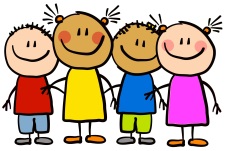 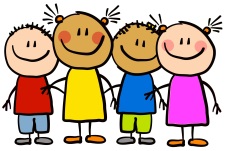 This WeekThis week we have been starting our transition to the new Nursery building. The children have been so excited to hear that they are moving into a big space after the holidays and they have loved playing with and meeting new friends. The children have been very lucky to have another special visitor come in this week. Creature Ark have been in to show the children some very interesting creatures. The children were very brave and touched and held some of the animals. We have learnt to segment and blend words with the sound ‘m’ and ‘a’ in Miss Terry’s phonics and Mrs Bailey and Miss Hosford’s group have learnt the sounds ‘p’ and ‘g’.Class 5 attendance-92%This WeekThis week we have been starting our transition to the new Nursery building. The children have been so excited to hear that they are moving into a big space after the holidays and they have loved playing with and meeting new friends. The children have been very lucky to have another special visitor come in this week. Creature Ark have been in to show the children some very interesting creatures. The children were very brave and touched and held some of the animals. We have learnt to segment and blend words with the sound ‘m’ and ‘a’ in Miss Terry’s phonics and Mrs Bailey and Miss Hosford’s group have learnt the sounds ‘p’ and ‘g’.Class 5 attendance-92%Next week… Next week we will be continuing our transition to the new Nursery building. Children will be taken down with the Nursery staff to play and explore the new environment further.We will also be making some Easter baskets next week!Phonics Miss Terry- ‘s’ and ‘d’ (segmenting and blending).Mrs Bailey/Miss Hosford- ‘o’ and ‘c’Stars of the weekThis week Miss Terry, Mrs Bailey and Miss Hosford have chosen…All of the children in Nursery for being so polite and caring to the creatures we had on Wednesday. Every child enjoyed this thoroughly and their manners didn’t go without a miss. Well done! To all of our super stars! We are so proud of you! HomeworkHomework will be given out to children attending nursery at the beginning of the week on Wednesday’s. Children attending nursery full time or at the end of the week will receive their homework on Friday. This homework should be completed and returned to your child’s class teacher by the date stated on the sheet. Homework can be returned by uploading photographs to Tapestry or a physical copy can be handed in too.HomeworkHomework will be given out to children attending nursery at the beginning of the week on Wednesday’s. Children attending nursery full time or at the end of the week will receive their homework on Friday. This homework should be completed and returned to your child’s class teacher by the date stated on the sheet. Homework can be returned by uploading photographs to Tapestry or a physical copy can be handed in too.Reminders School Easter Holidays Monday 4th April-Friday 15th April.Bank holiday Monday 18th April. Please remember to hand over or make a member of staff aware if there are any letters/forms in your childs bag that needs handing in. Children’s book changing day is Wednesday. Please ensure your child returns the previous book on this day so they can change it. Reminders School Easter Holidays Monday 4th April-Friday 15th April.Bank holiday Monday 18th April. Please remember to hand over or make a member of staff aware if there are any letters/forms in your childs bag that needs handing in. Children’s book changing day is Wednesday. Please ensure your child returns the previous book on this day so they can change it. 